Тема 6. Статус судейСтатус судей устанавливается прежде всего Законом РФ от 26.06.2002 (с последними изменениями) № 3132-1 «О статусе судей в Российской Федерации»; особенности статуса мировых судей дополнительно оговорены в Федеральном законе от 17.12.1998 (с последними изменениями) № 188-ФЗ «О мировых судьях в Российской Федерации».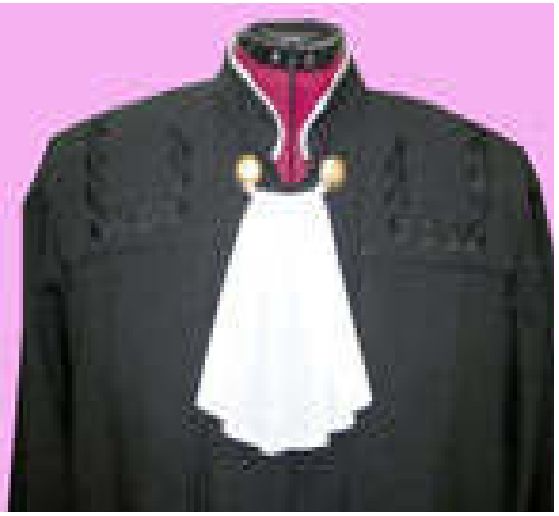 Все судьи в Российской Федерации обладают единым статусом. Особенности правового положения некоторых категорий судей, включая судей военных судов, определяются федеральными законами, а в случаях, предусмотренных федеральными законами, также законами субъектов Российской Федерации. Особенности правового положения судей Конституционного Суда Российской Федерации определяются соответствующим федеральным конституционным законом.Судьям в зависимости от занимаемой должности, стажа работы в должности судьи и иных предусмотренных законом обстоятельств присваиваются квалификационные классы. Присвоение судье квалификационного класса не означает изменение его статуса относительно других судей в Российской Федерации.Судья обязан неукоснительно соблюдать Конституцию Российской Федерации, федеральные конституционные законы и федеральные законы. Судья конституционного (уставного) суда субъекта Российской Федерации, мировой судья обязаны также соблюдать конституцию (устав) субъекта Российской Федерации и законы субъекта РФ.Судья при исполнении своих полномочий, а также во внеслужебных отношениях должен избегать всего, что могло бы умалить авторитет судебной власти, достоинство судьи или вызвать сомнение в его объективности, справедливости и беспристрастности. В случае возникновения конфликта интересов судья, участвующий в производстве по делу, обязан заявить самоотвод или поставить в известность участников процесса о сложившейся ситуации. При этом под конфликтом интересов понимается ситуация, при которой личная заинтересованность (прямая или косвенная) судьи влияет или может повлиять на надлежащее исполнение им должностных обязанностей и при которой возникает или может возникнуть противоречие между личной заинтересованностью судьи и правами и законными интересами граждан, организаций, общества, муниципального образования, субъекта Российской Федерации или Российской Федерации, способное привести к причинению вреда правам и законным интересам граждан, организаций, общества, муниципального образования, субъекта Российской Федерации или Российской Федерации. Под личной заинтересованностью судьи, которая влияет или может повлиять на надлежащее исполнение им должностных обязанностей, понимается возможность получения судьей при исполнении должностных обязанностей доходов в виде материальной выгоды либо иного неправомерного преимущества непосредственно для судьи, членов его семьи или иных лиц и организаций, с которыми судья связан финансовыми или иными обязательствами.Судья не вправе:замещать иные государственные должности, должности государственной службы, муниципальные должности, должности муниципальной службы, быть третейским судьей, арбитром;принадлежать к политическим партиям, материально поддерживать указанные партии и принимать участие в их политических акциях и иной политической деятельности;публично выражать свое отношение к политическим партиям и иным общественным объединениям;заниматься предпринимательской деятельностью лично или через доверенных лиц, в том числе принимать участие в управлении хозяйствующим субъектом независимо от его организационно-правовой формы;заниматься другой оплачиваемой деятельностью, кроме преподавательской, научной и иной творческой деятельности, занятие которой не должно препятствовать исполнению обязанностей судьи и не может служить уважительной причиной отсутствия на заседании, если на то не дано согласия председателя соответствующего суда (для мировых судей — председателя соответствующего районного суда, для председателей судов — президиумов соответствующих судов, а в случае отсутствия таких президиумов — президиумов вышестоящих судов). При этом преподавательская, научная и иная творческая деятельность не может финансироваться исключительно за счет средств иностранных государств, международных и иностранных организаций, иностранных граждан и лиц без гражданства, если иное не предусмотрено законодательством Российской Федерации, международными договорами Российской Федерации или договоренностями на взаимной основе Конституционного Суда Российской Федерации, Верховного Суда Российской Федерации, конституционного (уставного) суда субъекта Российской Федерации с соответствующими судами иностранных государств, международными и иностранными организациями;быть поверенным или представителем (кроме случаев законного представительства) по делам физических или юридических лиц;допускать публичные высказывания по вопросу, который является предметом рассмотрения в суде, до вступления в законную силу судебного акта по этому вопросу;использовать в целях, не связанных с осуществлением полномочий судьи, средства материально-технического, финансового и информационного обеспечения, предназначенные для служебной деятельности;разглашать или использовать в целях, не связанных с осуществлением полномочий судьи, сведения, отнесенные в соответствии с федеральным законом к информации ограниченного доступа, или служебную информацию, ставшие ему известными в связи с осуществлением полномочий судьи;получать в связи с осуществлением полномочий судьи не предусмотренные законодательством Российской Федерации вознаграждения (ссуды, денежное и иное вознаграждение, услуги, оплату развлечений, отдыха, транспортных расходов) от физических и юридических лиц. Подарки, полученные судьей в связи с протокольными мероприятиями, со служебными командировками и с другими официальными мероприятиями, признаются федеральной собственностью или собственностью субъекта Российской Федерации и передаются судьей по акту в суд, в котором он занимает должность судьи, за исключением случаев, предусмотренных законодательством Российской Федерации. Судья, сдавший подарок, полученный им в связи с протокольным мероприятием, со служебной командировкой и с другим официальным мероприятием, может его выкупить в порядке, устанавливаемом нормативными правовыми актами Российской Федерации;принимать без разрешения соответствующей квалификационной коллегии судей почетные и специальные (за исключением научных и спортивных) звания, награды и иные знаки отличия иностранных государств, политических партий, иных общественных объединений и других организаций;выезжать в служебные командировки за пределы территории Российской Федерации за счет средств физических и юридических лиц, за исключением служебных командировок, осуществляемых в соответствии с законодательством Российской Федерации, международными договорами Российской Федерации или договоренностями на взаимной основе Конституционного Суда Российской Федерации, Верховного Суда Российской Федерации, Высшего Арбитражного Суда Российской Федерации, Совета судей Российской Федерации, конституционного (уставного) суда субъекта РоссийскойФедерации с соответствующими судами иностранных государств, международными и иностранными организациями;входить в состав органов управления, попечительских или наблюдательных советов, иных органов действующих на территории Российской Федерации иностранных некоммерческих неправительственных организаций и их структурных подразделений, если иное не предусмотрено законодательством Российской Федерации, международными договорами Российской Федерации или договоренностями на взаимной основе Конституционного Суда Российской Федерации, Верховного Суда Российской Федерации, конституционного (уставного) суда субъекта Российской Федерации с соответствующими судами иностранных государств, международными и иностранными организациями;прекращать исполнение должностных обязанностей в целях урегулирования трудового спора.Судья, пребывающий в отставке и имеющий стаж работы в должности судьи не менее 20 лет либо достигший возраста 55 (для женщин — 50) лет, вправе работать в органах государственной власти, органах местного самоуправления, государственных и муниципальных учреждениях, в профсоюзных и иных общественных объединениях, а также работать в качестве помощника депутата Государственной Думы или члена Совета Федерации Федерального Собрания Российской Федерации либо помощника депутата законодательного (представительного) органа субъекта Российской Федерации, но не вправе занимать должности прокурора, следователя и дознавателя, заниматься адвокатской и нотариальной деятельностью.В период осуществления деятельности, которой судья, пребывающий в отставке, вправе заниматься в соответствии с настоящим пунктом, на него не распространяются гарантии неприкосновенности, членство указанного судьи в судейском сообществе на этот период приостанавливается.Судьей может быть гражданин Российской Федерации:имеющий высшее юридическое образование, полученное в государственном образовательном учреждении, прошедшем государственную аккредитацию и имеющем лицензию;не имеющий или не имевший судимости либо уголовное преследование в отношении которого прекращено по реабилитирующим основаниям; в том числе судимости не должно быть у близких родственников;не имеющий гражданства иностранного государства либо вида на жительство или иного документа, подтверждающего право на постоянное проживание гражданина Российской Федерации на территории иностранного государства;не признанный судом недееспособным или ограниченно дееспособным;не состоящий на учете в наркологическом или психоневрологическом диспансере в связи с лечением от алкоголизма, наркомании, токсикомании, хронических и затяжных психических расстройств;не имеющий иных заболеваний, препятствующих осуществлению полномочий судьи;имеющий безупречную репутацию;обладающий безупречными знаниями в области права.При этом:судьей Конституционного Суда Российской Федерации может быть гражданин, достигший возраста 40 лет и имеющий стаж работы по юридической специальности не менее 15 лет;судьей Верховного Суда Российской Федерации, может быть гражданин, достигший возраста 35 лет и имеющий стаж работы по юридической специальности не менее 10 лет;судьей верховного суда республики, краевого, областного суда, суда города федерального значения, суда автономной области, суда автономного округа, окружного (флотского) военного суда, федерального арбитражного суда округа, арбитражного апелляционного суда, специализированного арбитражного суда может быть гражданин, достигший возраста 30 лет и имеющий стаж работы по юридической специальности не менее 7 лет;судьей арбитражного суда субъекта Российской Федерации, конституционного (уставного) суда субъекта Российской Федерации, районного суда, гарнизонного военного суда, а также мировым судьей может быть гражданин, достигший возраста 25 лет и имеющий стаж работы по юридической специальности не менее 5 лет.Федеральным конституционным законом и федеральным законом могут быть установлены дополнительные требования к кандидатам на должность судьи судов Российской Федерации.Кандидатом на должность судьи не может быть лицо, подозреваемое или обвиняемое в совершении преступления.В стаж работы по юридической специальности, необходимый для назначения на должность судьи, включается время работы:на требующих высшего юридического образования государственных должностях Российской Федерации, государственных должностях субъектов Российской Федерации, должностях государственной службы, муниципальных должностях, должностях в существовавших до принятия Конституции Российской Федерации государственных органах СССР, союзных республик СССР, РСФСР и Российской Федерации, должностях в юридических службах организаций, должностях в научно-исследовательских учреждениях;в качестве преподавателя юридических дисциплин в учреждениях среднего профессионального, высшего профессионального и послевузовского профессионального образования, в качестве адвоката или нотариуса.Для подтверждения отсутствия у претендента на должность судьи заболеваний, препятствующих назначению на должность судьи, проводится его предварительное медицинское освидетельствование. Перечень заболеваний, препятствующих назначению на должность судьи, утверждается решением Совета судей Российской Федерации на основании представления федерального органа исполнительной власти в области здравоохранения. Форма документа, свидетельствующего об отсутствии заболеваний, препятствующих назначению на должность судьи, утверждается федеральным органом исполнительной власти в области здравоохранения.Назначение кандидатов на должности судей производится только при наличии положительного заключения соответствующей квалификационной коллегии судей.Судья, впервые избранный на должность, приносит в торжественной обстановке присягу следующего содержания: «Торжественно клянусь честно и добросовестно исполнять свои обязанности, осуществлять правосудие, подчиняясь только закону, быть беспристрастным и справедливым, как велят мне долг судьи и моя совесть».Независимость судьи обеспечивается:предусмотренной законом процедурой осуществления правосудия; запретом, под угрозой ответственности, чьего бы то ни было вмешательства в деятельность по осуществлению правосудия;установленным порядком приостановления и прекращения полномочий судьи;правом судьи на отставку;неприкосновенностью судьи;системой органов судейского сообщества;предоставлением судье за счет государства материального и социального обеспечения, соответствующего его высокому статусу.Судья, члены его семьи и их имущество находятся под особой защитой государства. Органы внутренних дел обязаны принять необходимые меры к обеспечению безопасности судьи, членов его семьи, сохранности принадлежащего им имущества, если от судьи поступит соответствующее заявление. Судья имеет право на хранение и ношение служебного огнестрельного оружия, которое выдается ему органами внутренних дел по его заявлению в порядке, предусмотренном законом. Судебный департамент при Верховном Суде Российской Федерации и его органы в субъектах Российской Федерации осуществляют меры по созданию условий, необходимых для судебной деятельности судов общей юрисдикции и военных судов, а также по ее кадровому, организационному и ресурсному обеспечению. Гарантии независимости судьи, включая меры его правовой защиты, материального и социального обеспечения, предусмотренные законом, распространяются на всех судей в Российской Федерации и не могут быть отменены и снижены иными нормативными актами Российской Федерации и субъектов Российской Федерации.Всякое вмешательство в деятельность судьи по осуществлению правосудия преследуется по закону. Судья не обязан давать каких- либо объяснений по существу рассмотренных или находящихся в производстве дел, а также представлять их кому бы то ни было для ознакомления, иначе как в случаях и порядке, предусмотренных процессуальным законом.Полномочия судьи федерального суда не ограничены определенным сроком. Предельный возраст пребывания в должности судьи — 70 лет, если иное не установлено соответствующим федеральным конституционным законом.Для судей конституционных (уставных) судов субъектов Российской Федерации законами соответствующих субъектов Российской Федерации может быть установлен иной предельный возраст пребывания в должности судьи этих судов.Мировой судья в первый раз назначается (избирается) на должность на срок, установленный законом соответствующего субъекта Российской Федерации, но не более чем на пять лет. При повторном и последующих назначениях (избраниях) на должность мировой судья назначается (избирается) на срок, установленный законом соответствующего субъекта Российской Федерации, но не менее чем на пять лет. В случае если в течение указанного срока мировой судья достигнет предельного возраста пребывания в должности судьи, он назначается (избирается) на должность мирового судьи на срок до достижения им предельного возраста пребывания в должности судьи.Срок полномочий и предельный возраст пребывания в должности судьи для судей конституционных (уставных) судов субъектов Российской Федерации устанавливаются законами соответствующих субъектов Российской Федерации.Полномочия судьи и отставка судьи приостанавливаются решением квалификационной коллегии судей при наличии одного из следующих оснований:признание судьи безвестно отсутствующим решением суда, вступившим в законную силу;возбуждение уголовного дела в отношении судьи либо привлечение его в качестве обвиняемого по другому уголовному делу;участие судьи в качестве кандидата в выборах Президента Российской Федерации, депутатов Государственной Думы Федерального Собрания Российской Федерации, в законодательный (представительный) орган государственной власти субъекта Российской Федерации, представительный орган муниципального образования, а также главы муниципального образования или выборного должностного лица местного самоуправления.Приостановление полномочий судьи и отставки судьи, за исключением случая, когда ему в качестве меры пресечения избрано заключение под стражу, не влечет за собой прекращение выплаты судье, а если он признан безвестно отсутствующим — его семье заработной платы или уменьшение ее размера. Приостановление полномочий судьи и отставки судьи, за исключением случая избрания ему в качестве меры пресечения заключения под стражу, не влечет за собой снижение уровня иных видов материального и социального обеспечения судьи и не лишает его гарантий неприкосновенности, установленных законом. Решение о возобновлении полномочий судьи или отставки судьи принимает квалификационная коллегия судей, приостановившая полномочия судьи или отставку судьи.Полномочия судьи прекращаются по следующим основаниям:письменное заявление судьи об отставке;неспособность по состоянию здоровья или по иным уважительным причинам осуществлять полномочия судьи;письменное заявление судьи о прекращении его полномочий в связи с переходом на другую работу или по иным причинам;достижение судьей предельного возраста пребывания в должности судьи или истечение срока полномочий судьи, если они были ограничены определенным сроком;прекращение гражданства Российской Федерации, приобретение гражданства иностранного государства либо получение вида на жительство или иного документа, подтверждающего право на постоянное проживание гражданина Российской Федерации на территории иностранного государства;занятие деятельностью, не совместимой с должностью судьи;избрание судьи Президентом Российской Федерации, депутатом Государственной Думы Федерального Собрания РоссийскойФедерации, законодательного (представительного) органа государственной власти субъекта Российской Федерации, представительного органа муниципального образования, а также главой муниципального образования или выборным должностным лицом местного самоуправления;вступление в законную силу обвинительного приговора суда в отношении судьи либо судебного решения о применении к нему принудительных мер медицинского характера;вступление в законную силу решения суда об ограничении дееспособности судьи либо о признании его недееспособным;смерть судьи или вступление в законную силу решения суда об объявлении его умершим;отказ судьи от перевода в другой суд в связи с упразднением или реорганизацией суда, а также если судья оказывается состоящим в близком родстве или свойстве (супруг (супруга), родители, дети, родные братья и сестры, дедушки, бабушки, внуки, а также родители, дети, родные братья и сестры супругов) с председателем или заместителем председателя того же суда.Отставкой судьи по смыслу закона признается почетный уход или почетное удаление судьи с должности. За лицом, пребывающим в отставке, сохраняются звание судьи, гарантии личной неприкосновенности и принадлежность к судейскому сообществу. Каждый судья имеет право на отставку по собственному желанию независимо от возраста. Судья считается ушедшим или удаленным в отставку, только если его полномочия прекращены по определенным основаниям.Весьма интересным для рассмотрения органом представляется дисциплинарное судебное присутствие. Его деятельность регламентирует Федеральный конституционный закон от 9 ноября 2009 года № 4-ФКЗ «О Дисциплинарном судебном присутствии».Это судебный орган, рассматривающий дела по жалобам на решения Высшей квалификационной коллегии судей Российской Федерации и квалификационных коллегий судей субъектов Российской Федерации о досрочном прекращении полномочий судей за совершение ими дисциплинарных проступков и обращениям на решения Высшей квалификационной коллегии судей Российской Федерации и квалификационных коллегий судей субъектов Российской Федерации об отказе в досрочном прекращении полномочий судей за совершение ими дисциплинарных проступков. Дисциплинарное судебное присутствие функционирует в составе:троих судей Верховного Суда Российской Федерации;троих судей Высшего Арбитражного суда Российской Федерации.По результатам рассмотрения жалоб дисциплинарное судебное присутствие вправе:отменить решение Высшей квалификационной коллегии судей;прекратить полномочия судьи;приостановить полномочия судьи.Вопросы и задания для самоконтроляДайте определение понятиям «власть», «государственная власть», «судебная власть».Перечислите признаки судебной власти.Каким законом урегулированы основные вопросы судебной системы в России?Что относится к федеральным судам, а что к судам субъектов Российской Федерации?Перечислите принципы правосудия.Перечислите федеральные суды общей юрисдикции.Что относится к судам субъектов РФ?Какие коллегии входят в состав Верховного Суда РФ?Охарактеризуйте компетенцию районных судов.Что вы знаете о мировых судьях?Перечислите арбитражные суды.Есть ли в составе арбитражных судов суды субъектов РФ? Или они все являются федеральными?Назовите высшее звено арбитражной системы.Охарактеризуйте компетенцию основного звена арбитражных судов.Что вы знаете о Коллегии по экономическим спорам при Верховном Суде РФ?Дайте определение понятию «конституционный контроль».Какова компетенция Конституционного Суда РФ?Назовите виды решений Конституционного Суда РФ.Охарактеризуйте виды решений Конституционного Суда РФ.Что вы знаете о конституционных (уставных) судах субъектов РФ?Какими нормативно-правовыми актами урегулированы вопросы судейского статуса?Что вы знаете о квалификационных классах судей?Что должен предпринять судья в случае конфликта интересов?Каковы требования к кандидату в судьи?Попытайтесь воспроизвести текст присяги судьи.Чем обеспечивается независимость судьи?По каким основаниям приостанавливаются полномочия судьи?По каким основаниям прекращаются полномочия судьи?Дайте определение понятию «отставка судьи».